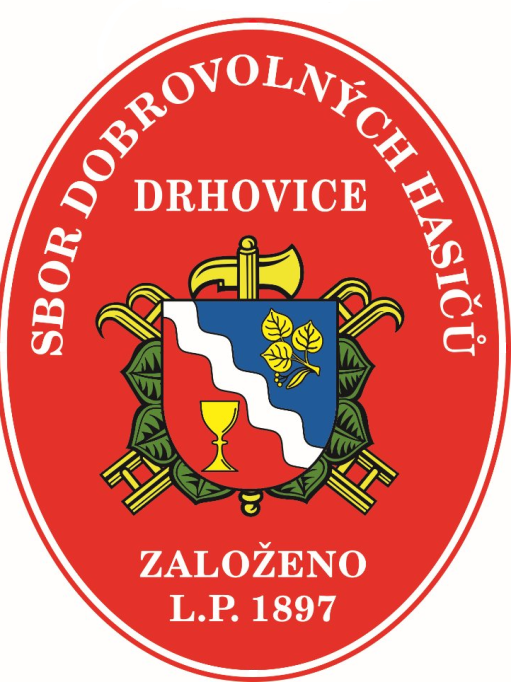 SBOR DOBROVOLNÝCH HASIČŮ  OZNAMUJE, ŽEV SOBOTU 4. května od 9.00 HOD. PROBĚHNE V OBCI SBĚR ŽELEZNÉHO ODPADUelektro zařízení a el. spotřebičů„ŽÁDÁME OBČANY, KTEŘÍ  BUDOU ŽELEZNÝ ŠROT ODEVZDÁVAT, AŤ JEJ NEVYNÁŠÍ K CESTĚ, ALE PONECHAJÍ NA SVÝCH POZEMCÍCH A HASIČI SI JEJ PŘEVEZMOU“Trasa svozu : Obchod u Pejšů →Finské domky→Hasičská klubovna  Pipina→Náves→Areál kasárenKontakt: Veřtát Jaroslav      Tel: 723 938 331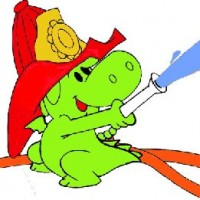 